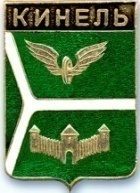 ДУМА ГОРОДСКОГО ОКРУГА КИНЕЛЬ САМАРСКОЙ ОБЛАСТИРЕШЕНИЕВ соответствии  с Федеральным законом от 25 декабря 2023 № 625-ФЗ «О внесении изменений в статью 98 Федерального закона «О государственном контроле (надзоре) и муниципальном контроле в Российской Федерации» и отдельные законодательные акты Российской Федерации», Уставом городского округа Кинель Самарской области, Дума городского округа Кинель Самарской областиРЕШИЛА:1. Внести в Положение о муниципальном жилищном контроле на территории городского округа Кинель Самарской области, утвержденное решением Думы городского округа Кинель Самарской области от 30сентября 2021 г.№ 100 (с изменениями от 16.12.2021г. № 132, от 24.02.2022г. № 156, от 27.04.2023г. № 258) следующие изменения:1.1. В третьем  абзаце пункта 3.17. раздела 3 слова «До 31 декабря 2023 года» заменить словами «До 31 декабря 2025 года».2. Официально опубликовать настоящее решение.3. Настоящее решение вступает в силу на следующий день после его официального опубликования.4. Контроль за исполнением настоящего решения возложить на комиссию по вопросам социальной политики, общественной безопасности, правопорядка и ЖКХ Думы городского округа Кинель Самарской области (Козак Р.В.).Председатель Думы городского округаКинель Самарской области                                                            А. А. СанинГлава городского округа КинельСамарской области                                                                    А. А. Прокудин .Кинель, ул.Мира, д. 42а.Кинель, ул.Мира, д. 42а.Кинель, ул.Мира, д. 42а.Кинель, ул.Мира, д. 42а.Кинель, ул.Мира, д. 42а.Кинель, ул.Мира, д. 42а.Кинель, ул.Мира, д. 42аТел. 2-19-60, 2-18-80Тел. 2-19-60, 2-18-80Тел. 2-19-60, 2-18-80«30»мая2024г.г.№352О внесении изменений в Положение о муниципальном жилищном контроле на территории городского округа Кинель Самарской области, утвержденное решением Думы городского округа Кинель Самарской области от 30.09.2021 г. № 100 (с изменениями от 16.12.2021г. № 132, от 24.02.2022г. № 156, от 27.04.2023г.      № 258)